Pagrindimas dėl statinių kadastrinių matavimų ir geodezinės veiklos paslaugų  pirkimo ne iš CPO katalogo:Pridedu dalį vaizdo, nukopijuoto iš CPO katalogo, kuriame  matosi įtrauktų paslaugų pavadinimai. Šiame kataloge aukščiau nurodytos, būtinos paslaugos nėra įtrauktos, todėl pirkti iš CPO katalogo nėra galimybės. Siūlau paslaugas pirkti CVP IS priemonėmis.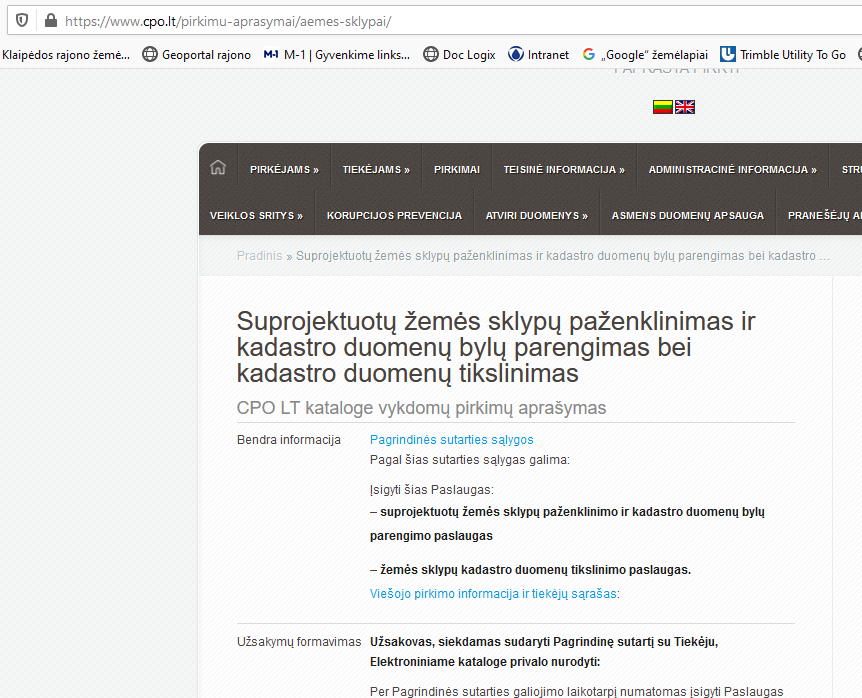 Infrastruktūros statybos skyriaus vadovas 		                 Matas GrikšasPirkimo pavadinimasPagrindimas dėl paslaugos pirkimo iš CPO katalogoStatinių kadastrinių matavinų ir geodezinės veiklos paslaugos, Paslaugos grupė pagal BVPŽ - 713;  BVPŽ kodas 71350000-6 Inžinerinės mokslinės techninės paslaugosCPO nėra galimybės nupirkti inžinerinio topografinio plano sudarymo paslaugos, inžinerinių tinklų geodezinių nuotraukų sudarymo paslaugos, šulinių detalizacijos parengimo paslaugos, nekilnojamojo turto objektų posūkio kampų nustatymo (koordinavimo) vietovėje paslaugos, žemės sklypo plano parengimo pažymint servitutus ir specialiąsias žemės naudojimo sąlygas paslaugos, statinių kadastro duomenų bylos sudarymo ir suderinimo su nekilnojamojo turto kadastro tvarkytoju paslaugos, žemės sklypų formavimo ir pertvarkymo projektų rengimo paslaugos,  kadangi šios paslaugos nėra įtrauktos į CPO katalogą